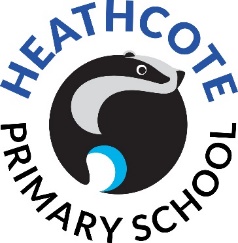 Job DescriptionPOST:			Teaching Assistant Level 2 SALARY:     		Scale F SCP 6 – 11    LOCATION:		 	Heathcote Primary School, Warwick      	RESPONSIBLE TO:	Headteacher MAIN PURPOSE:
Working under the overall supervision of the teacher, assist and support teaching and learning , working with individuals or groups and assist in providing for general care, safety and welfare of pupils.Responsibility for people (other than employees supervised/managed): The post has considerable impact on the well-being of individuals or groups through contributing to the assessment of pupil need and progress, the development and implementation of plans and providing support to pupils with additional personal/special needs.Responsibility for staff: The post has limited direct responsibility for supervising other staff though may be expected to demonstrate tasks or advise/guide new employees, work experience or trainees.Responsibility for budget: The post has no direct responsibility for financial resources other than occasionally handling small amounts of cash, processing cheques, invoices etc. Responsibility for physical resources: The post has some responsibility for physical resources, through the preparation and care of teaching materials/resources and secure and accurate record keeping.SPECIFIC RESPONSBILITIES:
• Contribute to curriculum planning and evaluation and assist in implementation
• Assist in the delivery of lessons/sessions and interact with the teacher and pupils as required
• Undertake agreed learning activities/teaching programmes, adjusting activities according to pupil responses.
• Support and use ICT in learning activities & develop pupils’ competence and independence in its use.
•Support individuals or groups during independent /group work, e.g. explain tasks, reinforce key   objectives/concepts or vocabulary, use practical apparatus, support less able pupils, extend/challenge more able, keep pupils on task, interested, motivated and engaged.
• Responsibility for class cover.• Responsibility for all playtime supervision.• Help pupils to develop communication skills and role play activity.• Promote inclusion and acceptance of all pupils, encourage them to interact and work co-operatively and engage in activities.• Promote independence and development of self-esteem• Assist in the personal, social, emotional development of pupils and development of self-esteem.• Assist with the development and implementation of IEPs/behaviour plans.• Use specialist skills/ knowledge/ training to provide support in specialist areas• Encourage and reinforce positive interactions between pupils working within any behaviour targets set• Identify and report uncharacteristic behaviour patterns• Assist with pupil supervision on trips off the premises, under overall guidance of the teacher.• Monitor and provide for general care, safety and welfare of pupils, including tasks connected with their social inclusion and personal/physical care.Support to teacher:• Assist with lesson/activity planning, delivery and evaluation• Monitor individual/group achievements of key objectives and provide feedback to the teacher• Contribute to pupil assessment through observation and reporting• Record information relevant to assessment and review of pupils’ progress• Attend IEP and statement review meetings if appropriate• Support implementation of strategies to manage pupil behaviour and help manage pupil behaviour• Active involvement in day to day management of the learning environment including responsibility for the care and preparation of teaching aids, equipment, materials and differentiated resources.• Undertake routine and non-routine administrative tasks, eg produce worksheets, administer coursework• Liaise with parents/carers, specialist teachers and other professional staff, share and provide informationAny other duties that are reasonable and in line with this level of responsibility.Safeguarding ChildrenThe trust is committed to safeguarding and promoting the welfare of children and young people. We expect all staff to share this commitment and to undergo appropriate checks, including enhanced DBS checks.The above responsibilities are subject to the general duties and responsibilities contained in the Statement of Conditions of Employment. The duties of this post may vary from time to time without changing the general character of the post or level of responsibility entailed.The person undertaking this role is expected to work within the policies, ethos and aims of the Trust and to carry out such other duties as may reasonably be assigned by the Line Manager.  The post holder will be expected to have an agreed flexible working pattern to ensure that all relevant functions are fulfilled through direct dialogue with employees, contractors and community members. English Duty – This role is covered under part 7 of the Immigration Act 2016 and therefore the ability to speak fluent spoken English is an essential requirement for this role. Person Specification  Our Values and VisionThese are our values. They can be thought of as our ‘non-negotiables’ – beliefs, expectations and standards that underpin how we work with the young people in our care, and the community we serve. We believe that if we work in the context of these values, students will achieve more than they ever thought possible. They are also values that have evolved following a sustained period of success for our school.Our Young PeopleWe value three main types of achievement for our young people, and the vision for our school is that we ensure our students are empowered to achieve to a consistently outstanding level.Achievement – Academic: We believe all young people have the potential to achieve great things. Intelligence can be developed regardless of emotional and social background, given appropriate teaching and bespoke, individualised support.Young people should be encouraged to develop autonomy and meta-cognitive control (‘knowing what to do when they don’t know what to do’) in their learning and to gain inspiration from learning. They should be equipped with a crucial sense of possibility based on a well-developed self-awareness and ambition – ambition not only for themselves but for the communities in which they live and work.Achievement – ‘letting your light shine’: All young people achieve things they can be proud of every day in addition to academic success and outside our school’s planned curriculum. We have a vital role in ensuring individuals develop their own talents and interests and have a responsibility to instil in them a sense of pride in who they are and what they achieve. We must recognise and celebrate these achievements.Achievement – relationships (Starfish Principle): Excellent relationships for learning are a prerequisite for all other achievements. Relationships that result in mutual respect between young people and all other members of our school community will ensure learning can be fun in a disciplined and caring environment where the highest expectations are the norm.Our StaffOur Values extend to how we challenge, support and work with each other. All staff (support and teaching) play a crucial role in the education of young people. We all understand how our work has a direct influence on the life chances of the young people in our care. In the same way that we all have a duty of care to them, we have a duty of care to each other and have regard for each other’s professional and personal wellbeing.The Trust Board sees all members of the Trust’s staff community as learners. They are empowered to make decisions, be creative and to lead. Mutual respect pervades all relationships working together to enhance professional learning and practice and collaboration; collegiality and a sense of team identifies how all staff work together. Staff co-operate with each other and are not in competition with each other – they are part of a team that ensures the academies throughout the Trust strengthen their positions among the best academies in the country. EssentialDesirableQualificationsMinimum GCSE English & Maths 
at grades A-C (or equivalent)NVQ Level 2Experience, Skills and knowledgePossess good level of knowledge and understanding of at least one area of learning (e.g. Maths or English)Have good communication and listening skillsHave experience of teaching assistant roleCan use ICT effectively to support learningCan plan own work and work independentlyExperience of effective working as part of a team
Have attended training on/ experience of aspects of the curriculum or areas of specific special needUnderstanding of school policies e.g Child Protection, Equal OpportunitiesUnderstanding of SENDAbility to produce & maintain classroom displaysExperience of effective management of difficult behaviourPersonal QualitiesSupportive and caringPatient and an excellent listenerCalm especially in challenging situationsPositive attitudeConfidentialCan follow instructions as well as use initiativeFlexibility, Creativity, Passion and EnergyUnderstand how children develop and learnOtherCommitment to safeguarding and promoting the welfare of children and young people Willingness to undergo appropriate checks, including enhanced DBS ChecksMotivation to work with children and young people Ability to form and maintain appropriate relationships and personal boundaries with children and young peopleAbility and willingness to cover other duties as and when requiredWillingness to undertake first aid duties